Candidature à l’élection professionnelle des délégué(e)s du personnel et / ou du comité d’entreprise sur le périmètre de FNAC SA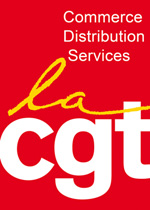 ETABLISSEMENT : BONDY SIEGENOM : _____________________________________________________________________________________PRENOM : _________________________________________________________________________________ADRESSE : __________________________________________________________________________________TELEPHONE : _______________________________________________________________________________E-MAIL : ___________________________________________________________________________________Je suis candidat(e) pour la CGT aux élections professionnelles de 2017 comme délégué(e) du personnel et / ou au comité d’entreprise.DATE : ____/____/________											SIGNATURE